14:30-14:50  Медикаментозное лечение дислипидемии при сахарном диабетеНарышкина С.В. - д.м.н., профессор, зав. кафедрой факультетской и поликлинической терапии ФГБОУ ВО Амурская ГМА Минздрава России14:50-15:10 Коррекция дислипидемии у пациентов с цереброваскулярными заболеваниямиКарнаух В.Н. - д.м.н., профессор кафедры нервных болезней, психиатрии и наркологии ФГБОУ ВО Амурская ГМА Минздрава России15:10-15:30 Семейная гиперхолестеринемия: диагностика и лечениеШанова О.В. – к.м.н., ассистент кафедры детских болезней ФГБОУ ВО Амурская ГМА Минздрава России15:10-15:25 Особенности лечения дислипидемии у пожилых пациентовСкляр И.В. – к.м.н., ассистент кафедры пропедевтики внутренних болезней ФГБОУ ВО Амурская ГМА15:25-15:40 Медикаментозная терапия дислипидемии  и ХБПМагаляс Е.В. - к.м.н., доцент кафедры пропедевтики внутренних болезней ФГБОУ ВО Амурская ГМА Минздрава России15:40-15:50 Критерии оценки качества медицинской помощи пациентам с дислипидемиейНамаконова В.С. - к.м.н., врач-кардиолог ГАУЗ АО «Амурская областная клиническая больница»ДискуссияЗакрытие конференцииКофе-брейкФГБОУ ВО АМУРСКАЯ ГОСУДАРСТВЕННАЯ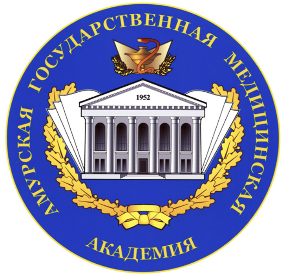 МЕДИЦИНСКАЯ АКАДЕМИЯАМУРСКОЕ ОТДЕЛЕНИЕ РОССИЙСКОГО КАРДИОЛОГИЧЕСКОГО ОБЩЕСТВАНаучно-практическая конференция  «Дислипидемия—одна из проблем развития высокого сердечно-сосудистого риска»Конференция состоится  29 марта 2024 гг. Благовещенск, 2024Научно-практическая конференция для кардиологов, терапевтов, врачей общей практики, неврологов, эндокринологов«Дислипидемия—одна из проблем развития высокого сердечно-сосудистого риска»Начало конференции в 13:00 часовпо адресу: г. Благовещенск, улица Больничная, 32, конференц-зал хирургического корпуса ГАУЗ АО «Благовещенская городская клиническая больница»Оргкомитет конференции:Меньшикова Ираида Георгиевна –  д.м.н., профессор, председатель Амурского отделения Российского кардиологического общества, зав. кафедрой пропедевтики внутренних болезней ФГБОУ ВО Амурская ГМА Минздрава России.Скляр Ирина Васильевна – к.м.н., секретарь Амурского отделения Российского кардиологического общества, ассистент кафедры пропедевтики внутренних болезней ФГБОУ ВО Амурская ГМАМагаляс Елена Владимировна - к.м.н., доцент кафедры пропедевтики внутренних болезней ФГБОУ ВО Амурская ГМА Минздрава РоссииПрограмма13:00-13:10 Приветствие участникам конференцииМакаров И.Ю. – д.м.н., профессор,  проректор по непрерывному медицинскому образованию и развитию регионального здравоохранения ФГБОУ ВО Амурская ГМА Минздрава РоссииМеньшикова И.Г. –  д.м.н., профессор, председатель Амурского отделения Российского кардиологического общества, зав. кафедрой пропедевтики внутренних болезней ФГБОУ ВО Амурская ГМА Минздрава России13:10-13:25 Патогенетические механизмы развития атеросклероза, ассоциированного с дислипидемиейБородин Е.А. - д.м.н., профессор, зав. кафедрой химии ФГБОУ ВО Амурская ГМА Минздрава России13:25-13:45  Классификация, диагностика нарушений липидного обменаСкрипкина Е.С. – зав. кардиологическим отделением ГАУЗ АО «Амурская областная клиническая больница»13:45-14:10  Основные принципы медикаментозной терапии и классы препаратов для лечения дислипидемииМеньшикова И.Г. –  д.м.н., профессор, председатель Амурского отделения Российского кардиологического общества, зав. кафедрой пропедевтики внутренних болезней ФГБОУ ВО Амурская ГМА Минздрава России14:10-14:30 Терапия нарушений липидного обмена у пациентов с острым коронарным синдромомБулыгин С.И. - зав. кардиологическим отделением для больных с ОКС ГАУЗ АО «Благовещенская городская клиническая больница»